北杨铺村2023年1-5月党员活动 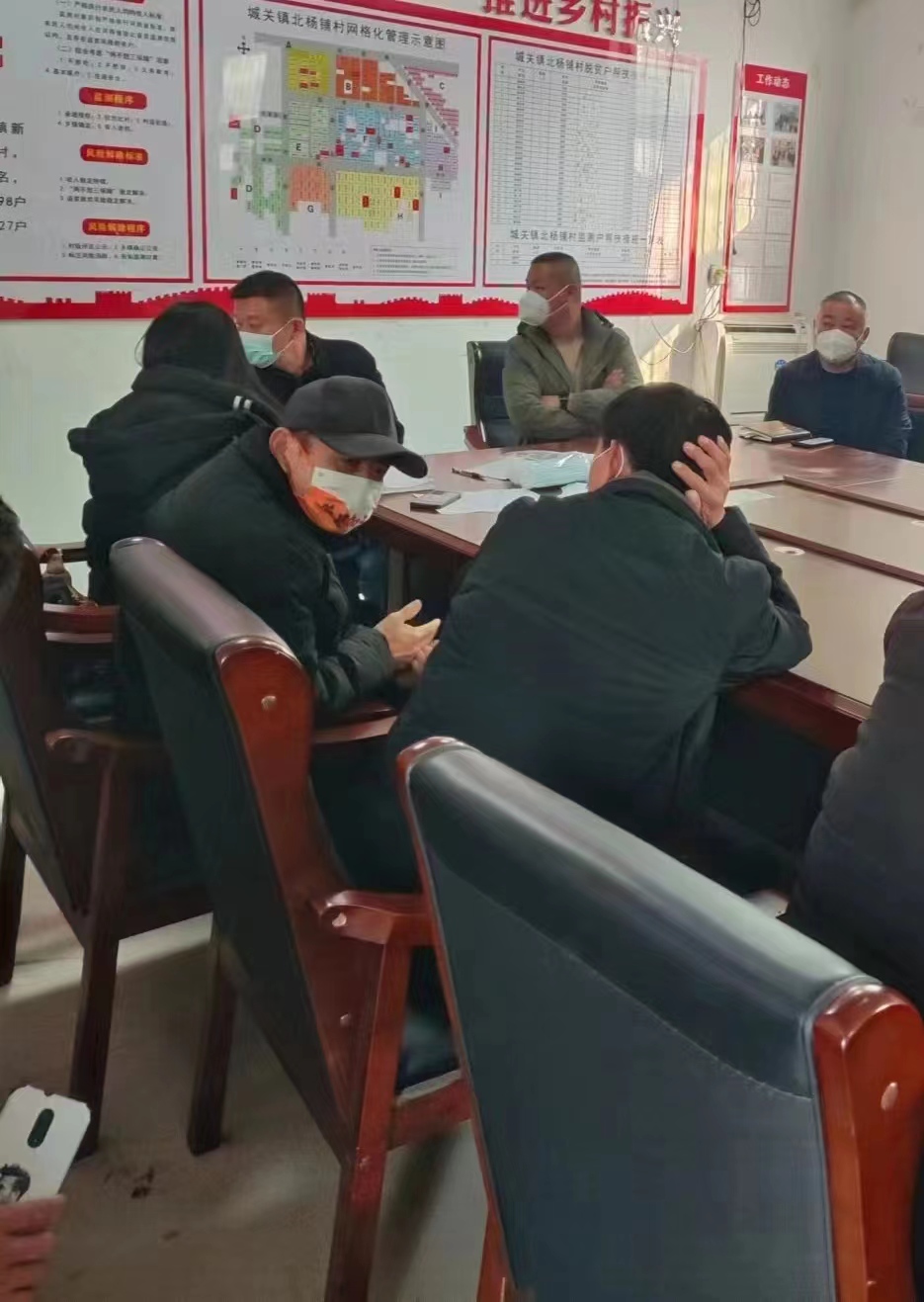 1月主题党日照片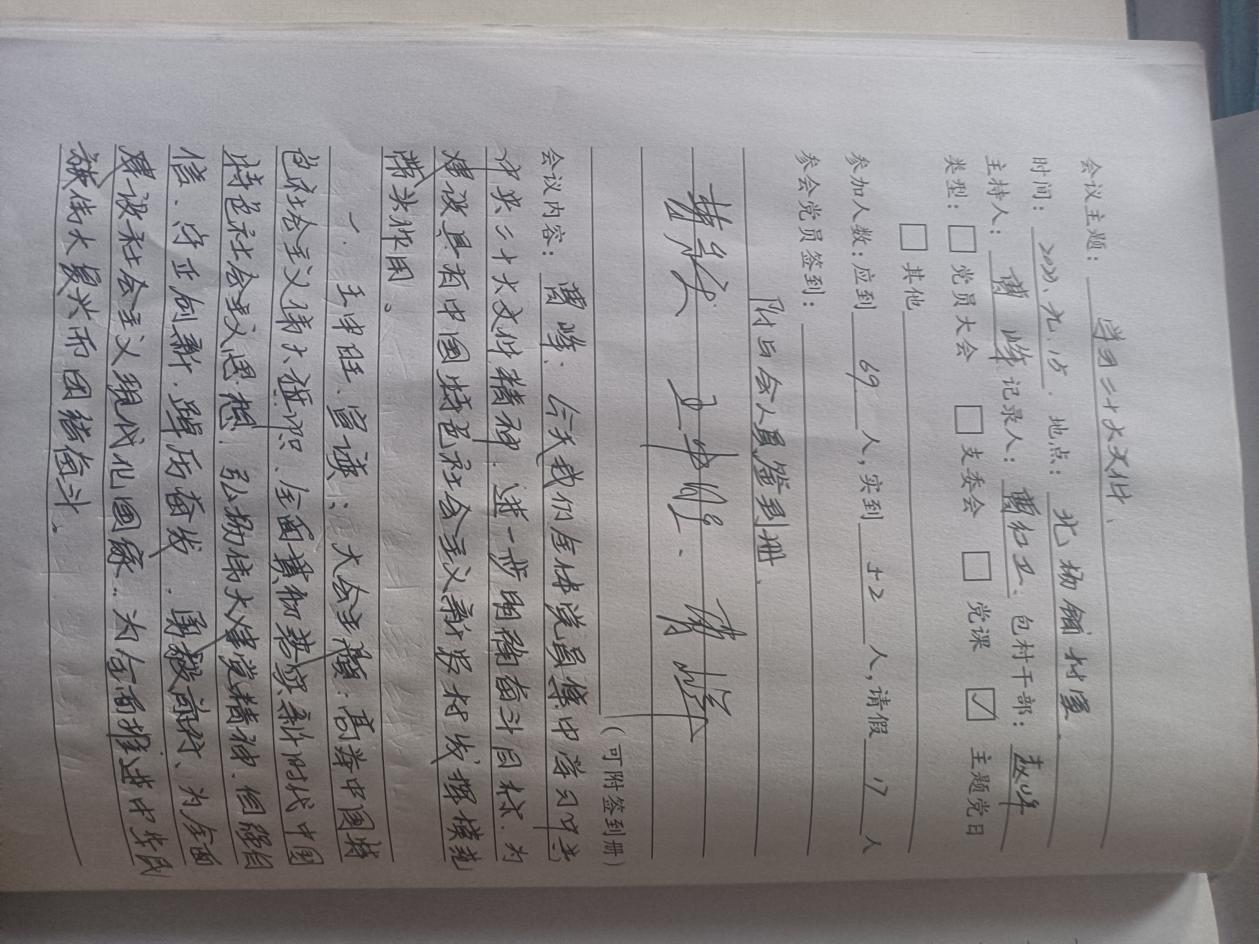 主题党日内容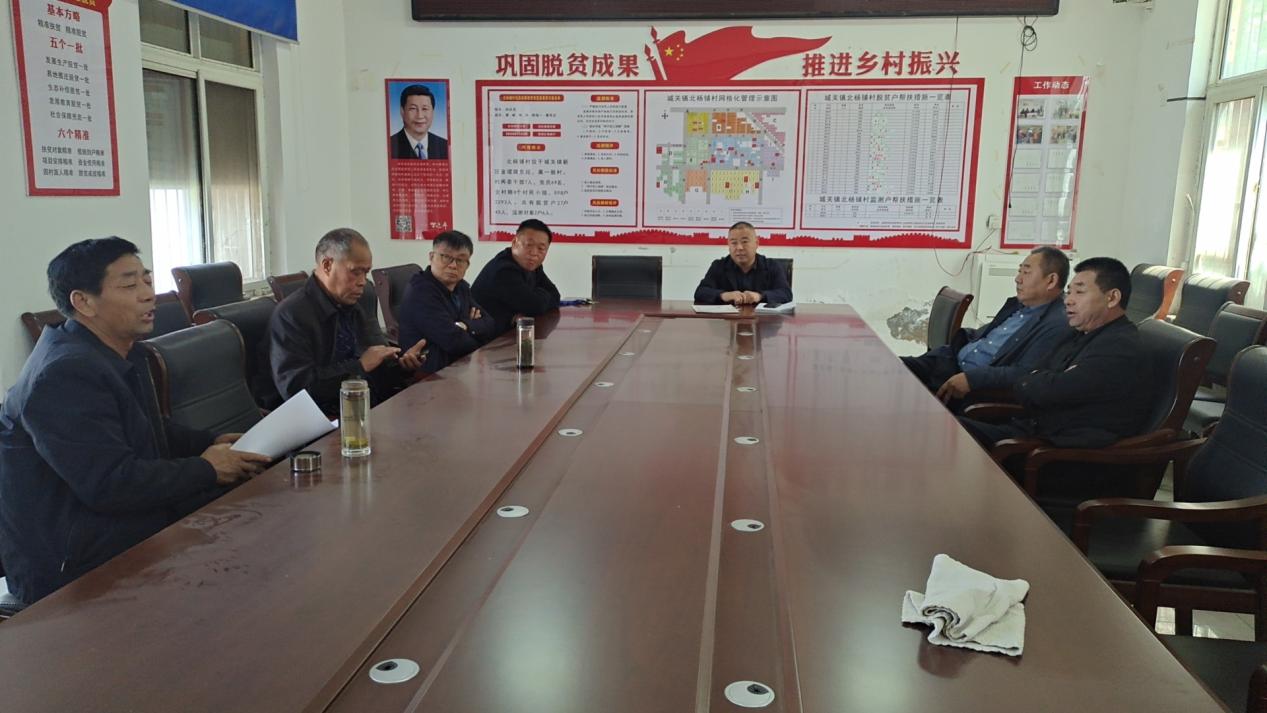 2月主题党日照片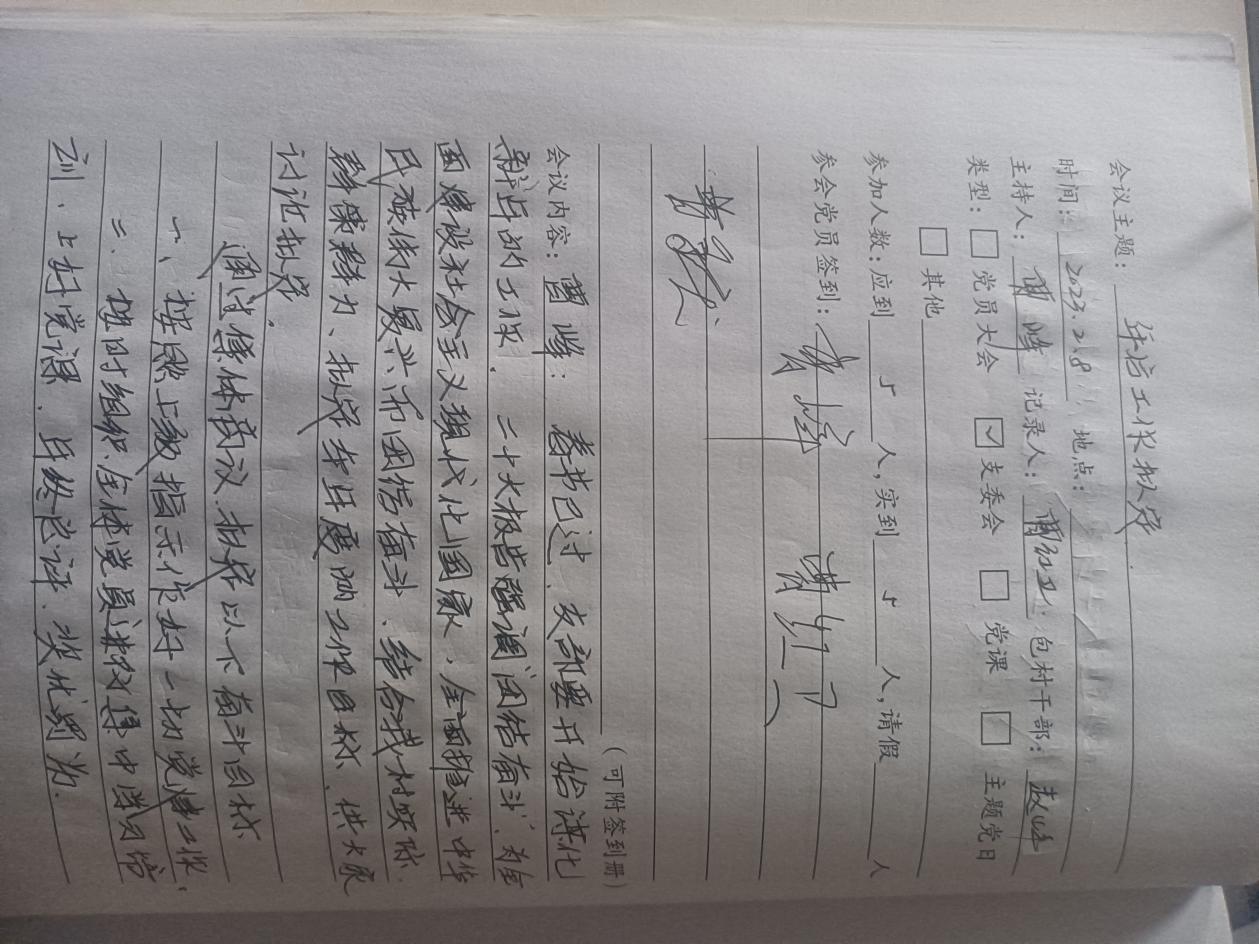 主题党日内容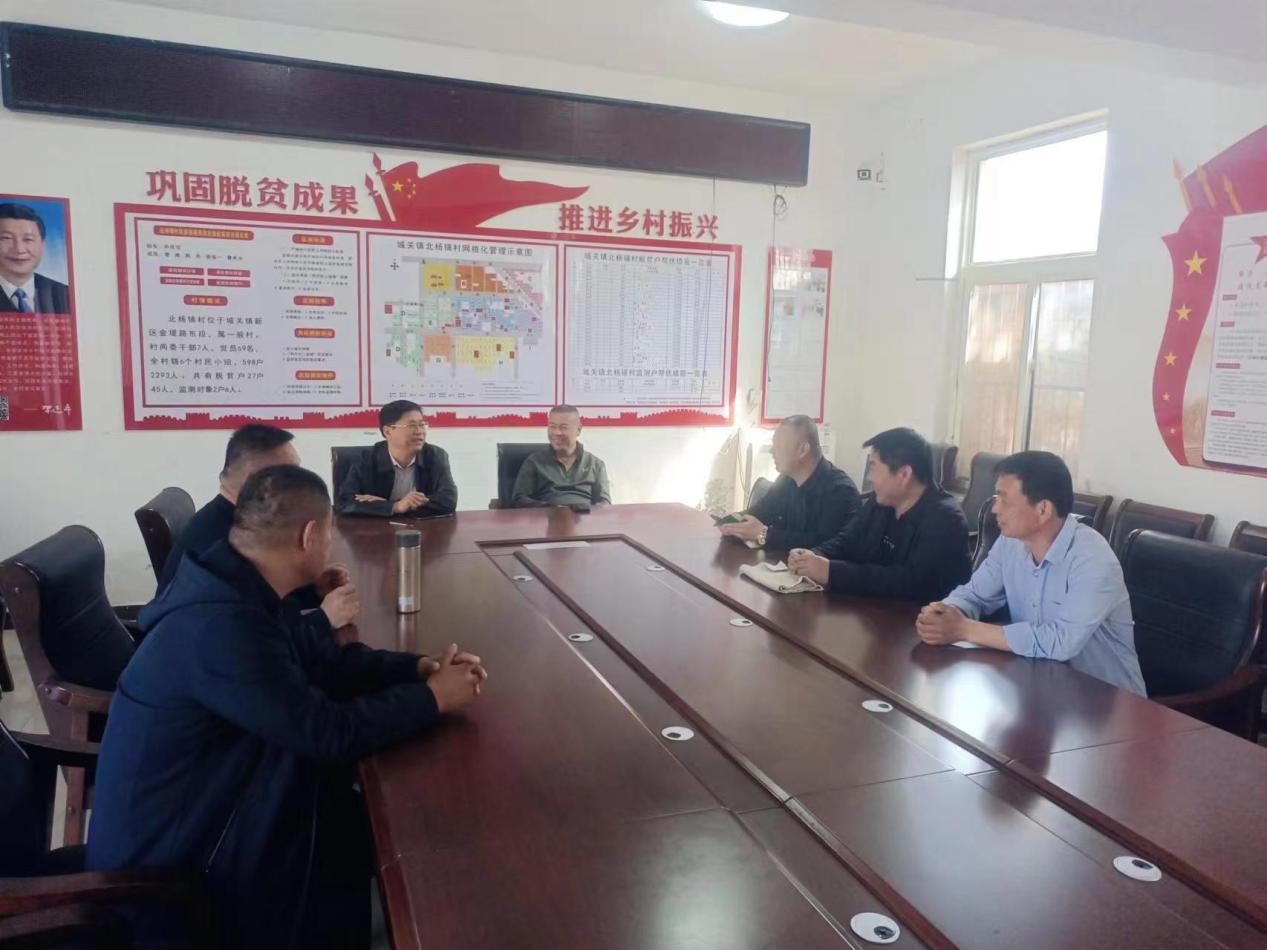 3月主题党日照片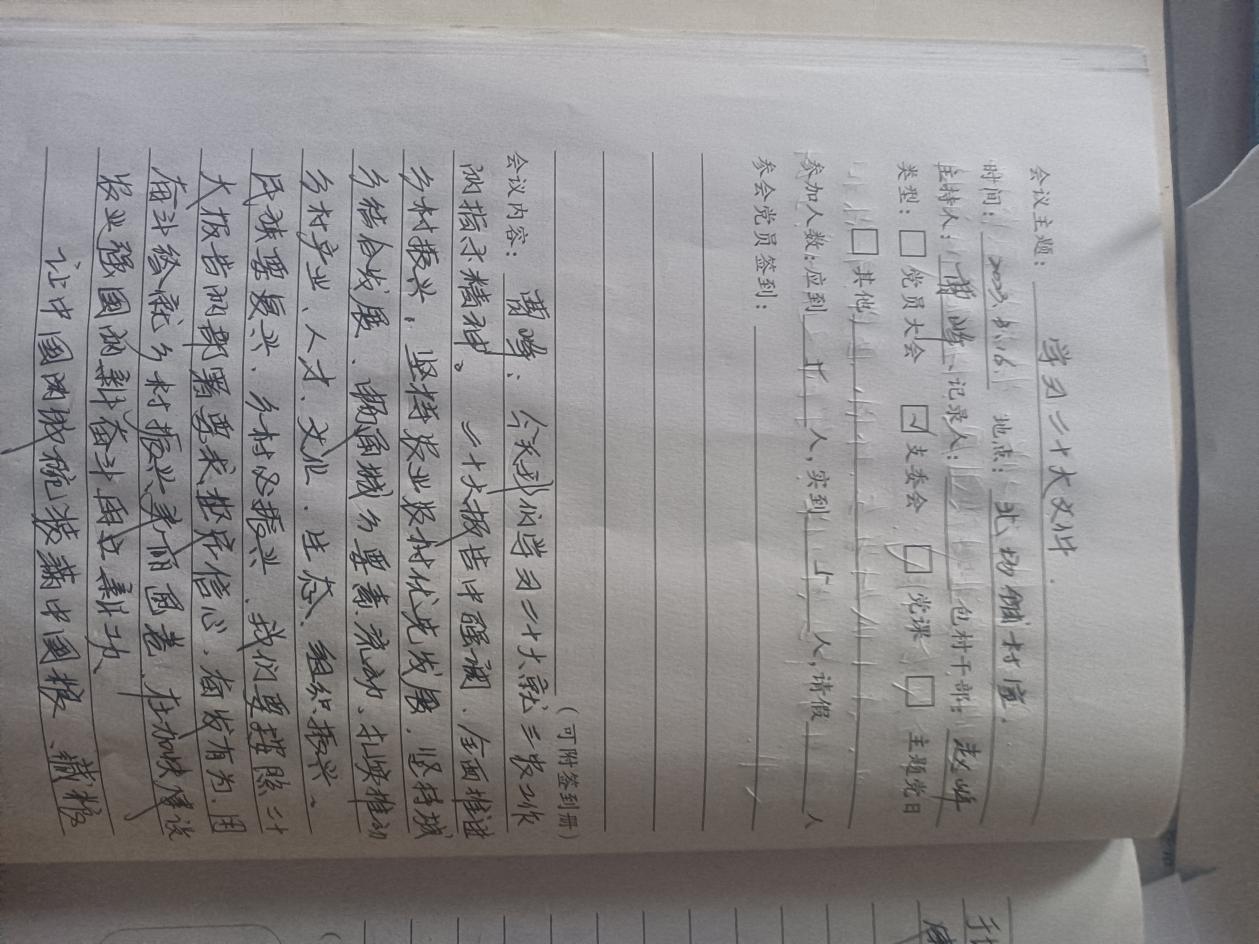 主题党日内容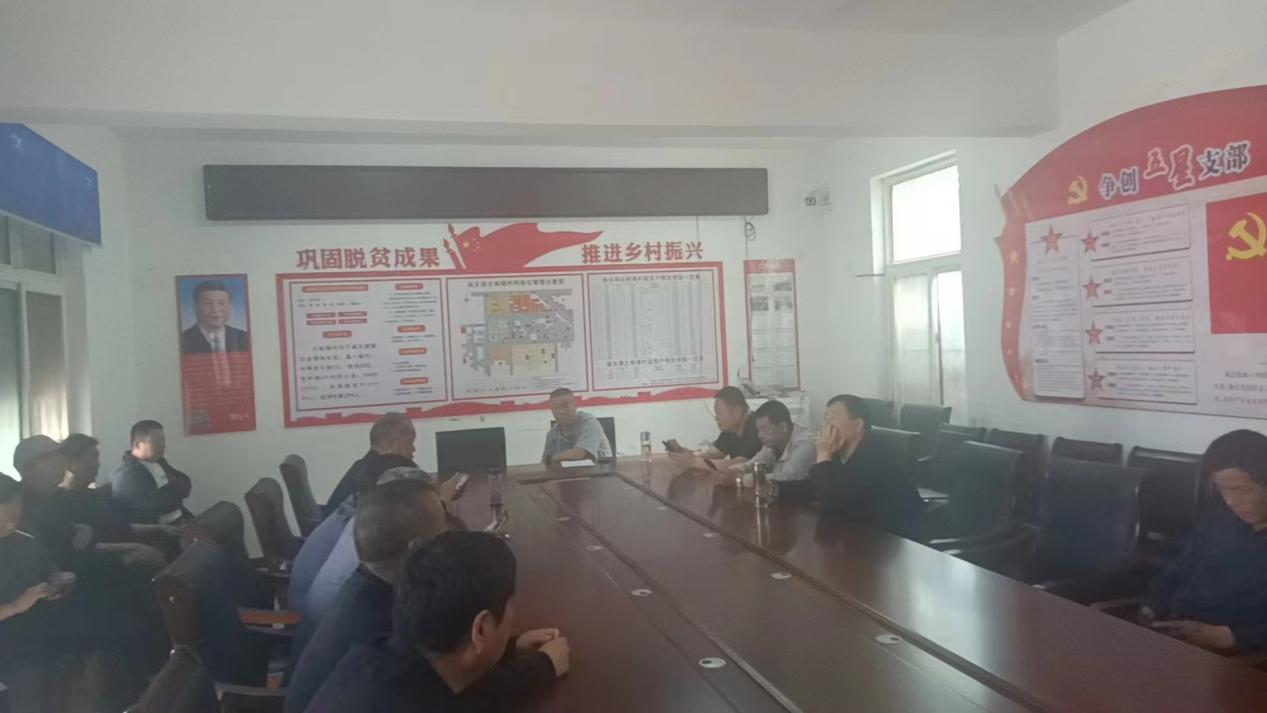 4月主题党日照片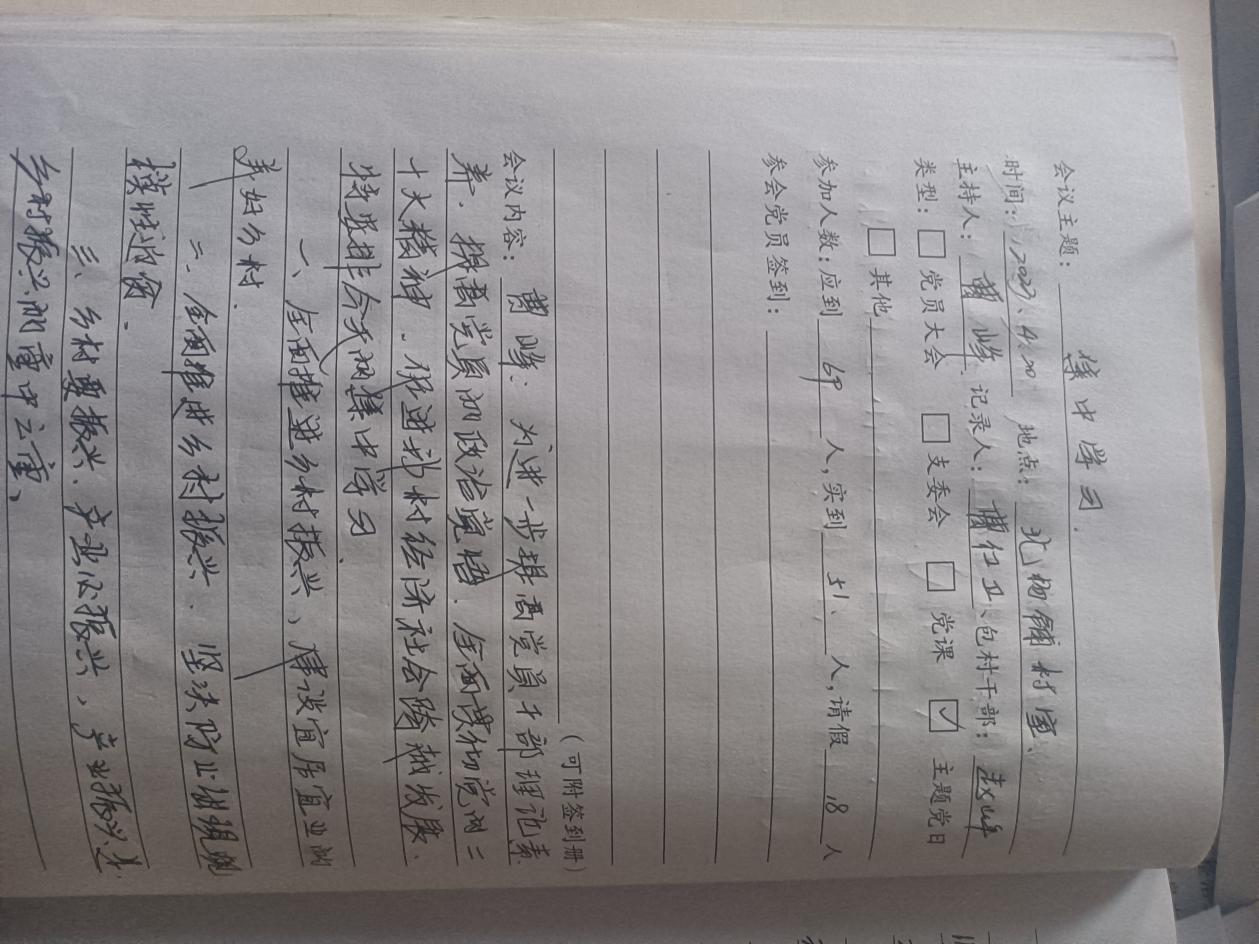 主题党日内容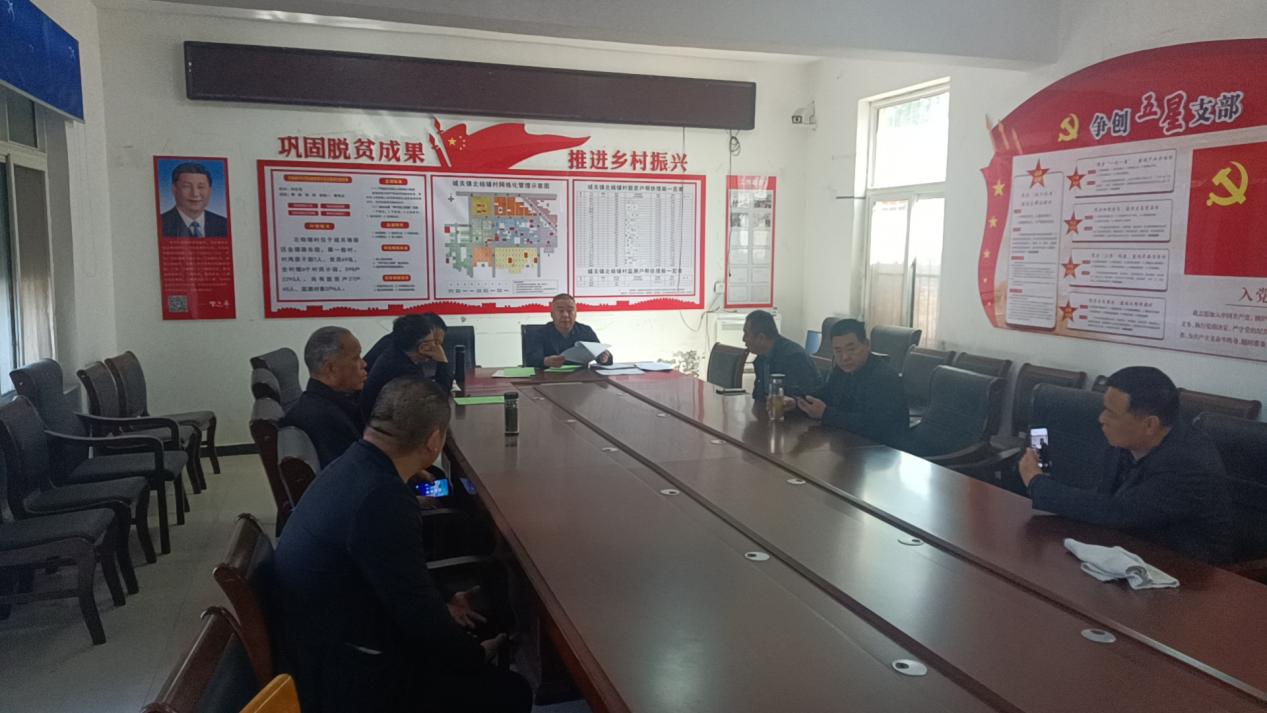 5月主题党日照片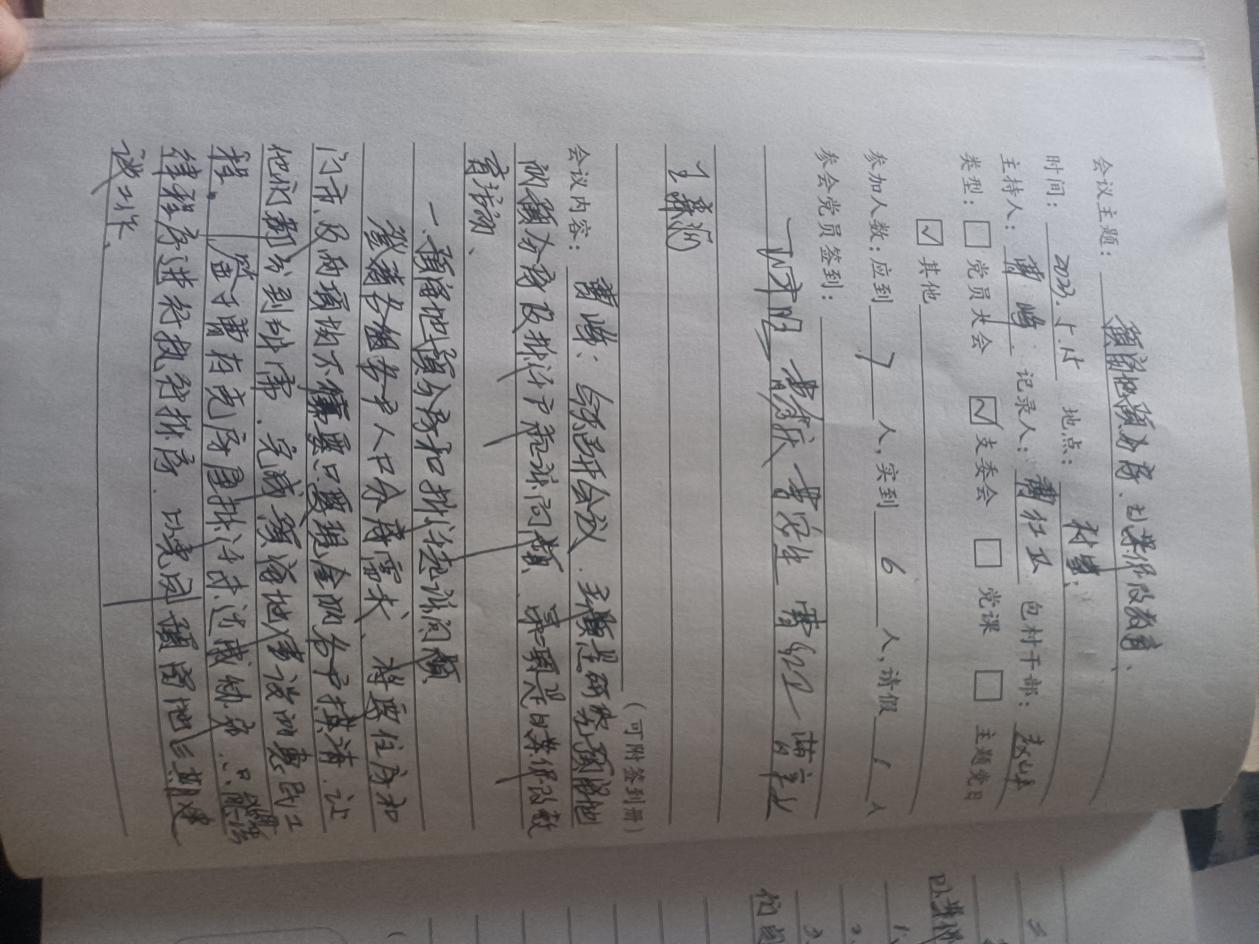 主题党日内容